Exploring Nigeria P218-221Where is Nigeria?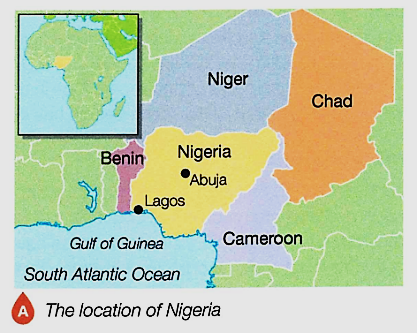 Continent          _________________________________________Neighbours       _________________________________________Time-zone          _________________________________________Latitude             _________________________________________Climatic Zone   _________________________________________Why is Nigeria globally important? Produce a spider diagram summarising its global importance.Why is Nigeria important to Africa? Produce a spider diagram summarising its African importance.Political Context – Produce a timeline summarising the information on paragraph 1 of p220.Produce 3 spider diagrams summarising the society, culture and enviroment. (p220-21)Describe the 5 groups that Nigeria is politically linked to (p222-23).ECOWAS _____________________________________________________________________________CEN-SAD  ____________________________________________________________________________OPEC ________________________________________________________________________________United Nations _______________________________________________________________________African Union ________________________________________________________________________Name the 5 main countries that Nigeria imports (buys) from and exports (sells) to.What is crude oil?____________________________________________________________________________________________Who does Nigeria export it to?____________________________________________________________________________________________Why does oil dominate Nigeria’s exports?________________________________________________________________________________________________________________________________________________________________________________________What farm (agriculture) produce does Nigeria export and to whom?________________________________________________________________________________________________________________________________________________________________________________________Industrial Structure p224-25Industrial structure refers to the percentage of people involved in different economic sectors including primary, secondary, tertiary and quaternary industries.Describe how Nigeria’s industrial structure has changed in the two pie charts.  Complete the missing answers.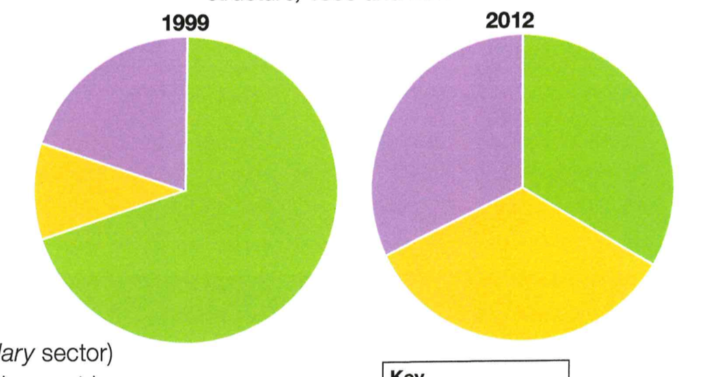 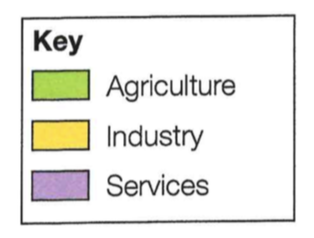 The amount of people working in agriculture ( _______________ ), industry (_______________) and services (_______________)in 2012 was approximately _______________ or 33% each. The number of people working in _______________ has fallen from 67% in 1999. The number of people working in industry has increased from 13% in 1999 and those employed in services has increased from approximately _______________ .SECONDARY – PRIMARY - 20% - 1/3 – AGRICULTURE - TERTIARYWhy is the economy changing / developing? (Refer to mechanisation, stable government, English language, IT & communications.)___________________________________________________________________________________________________________________________________________________________________________________________________________________________________________________________________________________________________________________________________________________________________________________________________________________________________________________________________________________________________________________________________________________________________________________________________________________________________________________________________________Industrial Structure p224-25Industrial structure refers to the percentage of people involved in different economic sectors including primary, secondary, tertiary and quaternary industries.Describe how Nigeria’s industrial structure has changed in the two pie charts.  Complete the missing answers.The amount of people working in agriculture ( _______________ ), industry (_______________) and services (_______________)in 2012 was approximately _______________ or 33% each. The number of people working in _______________ has fallen from 67% in 1999. The number of people working in industry has increased from 13% in 1999 and those employed in services has increased from approximately _______________ .SECONDARY – PRIMARY - 20% - 1/3 – AGRICULTURE - TERTIARYWhy is the economy changing / developing? (Refer to mechanisation, stable government, English language, IT & communications.)___________________________________________________________________________________________________________________________________________________________________________________________________________________________________________________________________________________________________________________________________________________________________________________________________________________________________________________________________________________________________________________________________________________________________________________________________________________________________________________________________________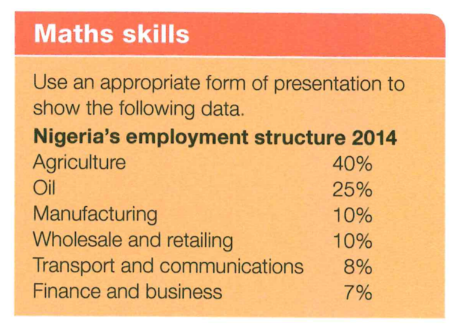 Manufacturing (Secondary Sector) Growth p225How is manufacturing change helping to improve Nigeria’s economy? (Refer to the spin-off industries and jobs as the multiplier effect.)___________________________________________________________________________________________________________________________________________________________________________________________________________________________________________________________________________________________________________________________________________________________________________________________________________________________________________________________________________________________________________________________________________________________________________________________________________________________________________________________________________Manufacturing (Secondary Sector) Growth p225How is manufacturing change helping to improve Nigeria’s economy? (Refer to the spin-off industries and jobs as the multiplier effect.)___________________________________________________________________________________________________________________________________________________________________________________________________________________________________________________________________________________________________________________________________________________________________________________________________________________________________________________________________________________________________________________________________________________________________________________________________________________________________________________________________________Transnational Corporations (p226-27)What are transnational corporations? Give four reasons why they locate in LICs or NEEs.TNCs are… __________________________________________________________________________________They locate in NEEs like Nigeria for four main reasons;________________________________________________________________________________________________________________________________________________________Summarise the main advantages and disadvantages of TNCs. Include examples from the Shell and Unilever case studies.Transnational Corporations (p226-27)What are transnational corporations? Give four reasons why they locate in LICs or NEEs.TNCs are… __________________________________________________________________________________They locate in NEEs like Nigeria for four main reasons;________________________________________________________________________________________________________________________________________________________Summarise the main advantages and disadvantages of TNCs. Include examples from the Shell and Unilever case studies.Aid in Nigeria (p228-29)What is the difference between emergency and developmental aid?______________________________________________________________________________________________________________________________________________________________________________________________________________________________________________________________________________________________________________________________________________________________________________________________________________________________________________________________________________________________________________________________________________________________________________Who were the 5 main providers of aid to Nigeria (2014) and how much did they provide?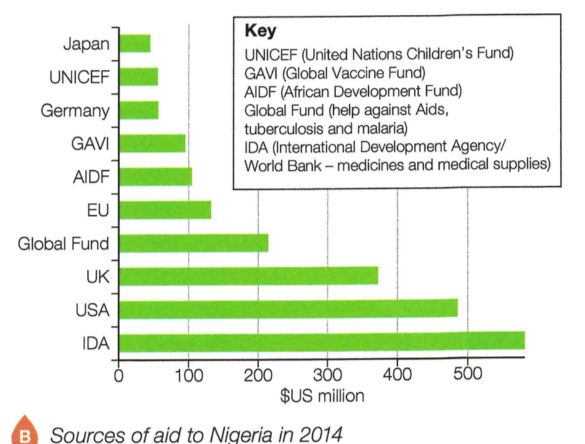 Source:The IDA provided $600m ________________ provided _______________________________ provided _______________________________ provided _______________________________ provided _______________What aid does Nigeria receive and why does it get this?______________________________________________________________________________________________________________________________________________________________________________________________________________________________________________________________________________________________________________________________________________________________________________________________________________________________________________________________________________________________________________________________________________________________________________Aid in Nigeria (p228-29)What is the difference between emergency and developmental aid?______________________________________________________________________________________________________________________________________________________________________________________________________________________________________________________________________________________________________________________________________________________________________________________________________________________________________________________________________________________________________________________________________________________________________________Who were the 5 main providers of aid to Nigeria (2014) and how much did they provide?Source:The IDA provided $600m ________________ provided _______________________________ provided _______________________________ provided _______________________________ provided _______________What aid does Nigeria receive and why does it get this?______________________________________________________________________________________________________________________________________________________________________________________________________________________________________________________________________________________________________________________________________________________________________________________________________________________________________________________________________________________________________________________________________________________________________________Despite the benefits, list 4 reasons why aid is often wasted (not used effectively).____________________________________________________________________________________________________________________________________________________________________________________________________________________________________________________________________________________________Despite the benefits, list 4 reasons why aid is often wasted (not used effectively).____________________________________________________________________________________________________________________________________________________________________________________________________________________________________________________________________________________________The Environment (p230-31)Summarise 8 ways in which the environment is threatened by Nigeria’s rapid development.________________________________________________________________________________________________________________________________________________________________________________________________________________________________________________________________________________________________________________________________________________________________________________________________________________________________________________________________________________________________________________________________________________________________________________________________________________________________________________________________________________________________________________How has Shell tried to reduce the impacts from the oil spill in 2008-09?_________________________________________________________________________________________________________________________________________________________________________________________________________________________________________________________________________________________________________________________________________________________________________________________________________________________________________________________________________________The Environment (p230-31)Summarise 8 ways in which the environment is threatened by Nigeria’s rapid development.________________________________________________________________________________________________________________________________________________________________________________________________________________________________________________________________________________________________________________________________________________________________________________________________________________________________________________________________________________________________________________________________________________________________________________________________________________________________________________________________________________________________________________How has Shell tried to reduce the impacts from the oil spill in 2008-09?_________________________________________________________________________________________________________________________________________________________________________________________________________________________________________________________________________________________________________________________________________________________________________________________________________________________________________________________________________________Quality of Life? (p232-33)What is the HDI and how has Nigeria’s HDI changed over time?_________________________________________________________________________________________________________________________________________________________________________________________________________________________________________________________________________________________________________________________________________________________________________________________________________________________________________________________________________________What do you think are the 5 biggest improvements to Nigerians quality of life? (Use photo A and table C to help.)______________________________________________________________________________________________________________________________________________________________________________________________________________________________________________________________________________________________________________________________________________________________________________________________________________________________________________What are the three biggest problems that still face Nigerians?__________________________________________________________________________________________________________________________________________________________________________________________________________________________________________________________________Quality of Life? (p232-33)What is the HDI and how has Nigeria’s HDI changed over time?_________________________________________________________________________________________________________________________________________________________________________________________________________________________________________________________________________________________________________________________________________________________________________________________________________________________________________________________________________________What do you think are the 5 biggest improvements to Nigerians quality of life? (Use photo A and table C to help.)______________________________________________________________________________________________________________________________________________________________________________________________________________________________________________________________________________________________________________________________________________________________________________________________________________________________________________What are the three biggest problems that still face Nigerians?__________________________________________________________________________________________________________________________________________________________________________________________________________________________________________________________________